К А Р А Р				                     		    ПОСТАНОВЛЕНИЕ             « 21  » декабрь 2020 й.	                 №  75               « 21 » декабря  2020г.«О продаже объектов муниципального имущества на аукционе»В соответствии с Федеральным законом от 21 декабря 2001 года № 178-ФЗ «О приватизации государственного и муниципального имущества» и прогнозным планом (программой) приватизации муниципального имущества сельского поселения Нижнеташлинский сельсовет муниципального района Шаранский район Республики Башкортостан на 2020 год, утвержденным решением Совета сельского поселения Нижнеташлинский сельсовет муниципального района Шаранский район Республики Башкортостан от  16.12.2020 года №19/142, ПОСТАНОВЛЯЮ:1. Приватизировать, находящееся в собственности сельского поселения Нижнеташлинский сельсовет муниципального района Шаранский район Республики Башкортостан муниципальное имущество, согласно Приложению к настоящему постановлению.   	2.      Установить:2.1.Способ приватизации муниципального имущества: продажа муниципального имущества на аукционе в электронной форме открытом по составу участников и по форме подаче предложений о цене.        2.2. Аукцион является открытым по составу участников и по форме подаче предложений о цене.             2.3.Форма и порядок внесения платежа при заключении договора купли – продажи: в наличной (безналичной) форме единовременно в течение 10 дней с момента заключения договора купли-продажи  имущества.  НДС входит в цену продажи объекта и уплачивается покупателем самостоятельно в порядке и в сроки, установленные действующим законодательством, на расчетный счет отделения Федерального казначейства по месту регистрации покупателя.               Средство платежа – валюта Российской Федерации (рубли).		3. Обеспечить опубликование извещения  официальном сайте РФ для размещения информации о проведении торгов (www.torgi.gov.ru) и электронной площадки ООО “РТС-Тендер” – www.rts-tender.ru, официальном сайте Администрации сельского поселения Нижнеташлинский сельсовет муниципального района Шаранский район Республики Башкортостан (www.ntashly.ru).4. Комитету по управлению собственностью Министерства земельных и имущественных отношений Республики Башкортостан по Шаранскому району подготовить аукционную документацию и проект договора купли-продажи муниципального имущества.5. Контроль за выполнением настоящего оставляю за собой.            Глава сельского поселения                                                                         Г.С.Гарифуллина																Приложение 																к постановлению 																Главы сельского поселения                                                                                                                                                                                                                       Нижнеташлинский сельсовет 																муниципального района																от « 21» декабря  2020г. № 75Муниципальное имущество, выставляемое на аукцион Башкортостан РеспубликаһыныңШаран районымуниципаль районыныңТубэнге Ташлы  ауыл Советыауыл биләмәһе ХакимиәтеБашкортостан РеспубликаһыныңШаран районы Тубэнге Ташлы    ауыл СоветыЖину  урамы, 20, Тубэнге Ташлы аулы Шаран районы Башкортостан РеспубликаһыныңТел./факс(347 69) 2-51-49,e-mail: ntashss @yandex.ruhttp://www. ntashly.sharan-sovet.ru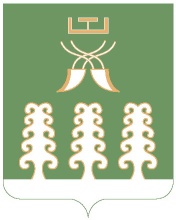 Администрация сельского поселенияНижнеташлинский  сельсоветмуниципального районаШаранский районРеспублики БашкортостанНижнеташлинский сельсовет Шаранского района Республики Башкортостанул. Победы,д.20, с.Нижние Ташлы Шаранского района, Республики БашкортостанТел./факс(347 69) 2-51-49,e-mail: ntashss @yandex.ruhttp://www. ntashly.sharan-sovet.ru№ Адрес объектаХарактеристикаобъектаНачальная цена продажи, с НДС, руб.В том числе стоимость зем. участка. Руб.НДС, руб., в том числеШаг аукциона, (5%), руб.Размер задатка, (20%), руб.1РБ, Шаранский район, с. Верхние Ташлы, ул. им. 70-летия Башкирии, д.58 нежилое здание площадью 1390 кв.м., кадастровый номер 02:53:010201:268, с земельным участком площадью 7618 кв.м., кадастровый номер 02:53:010201:296492000229000438332460098400